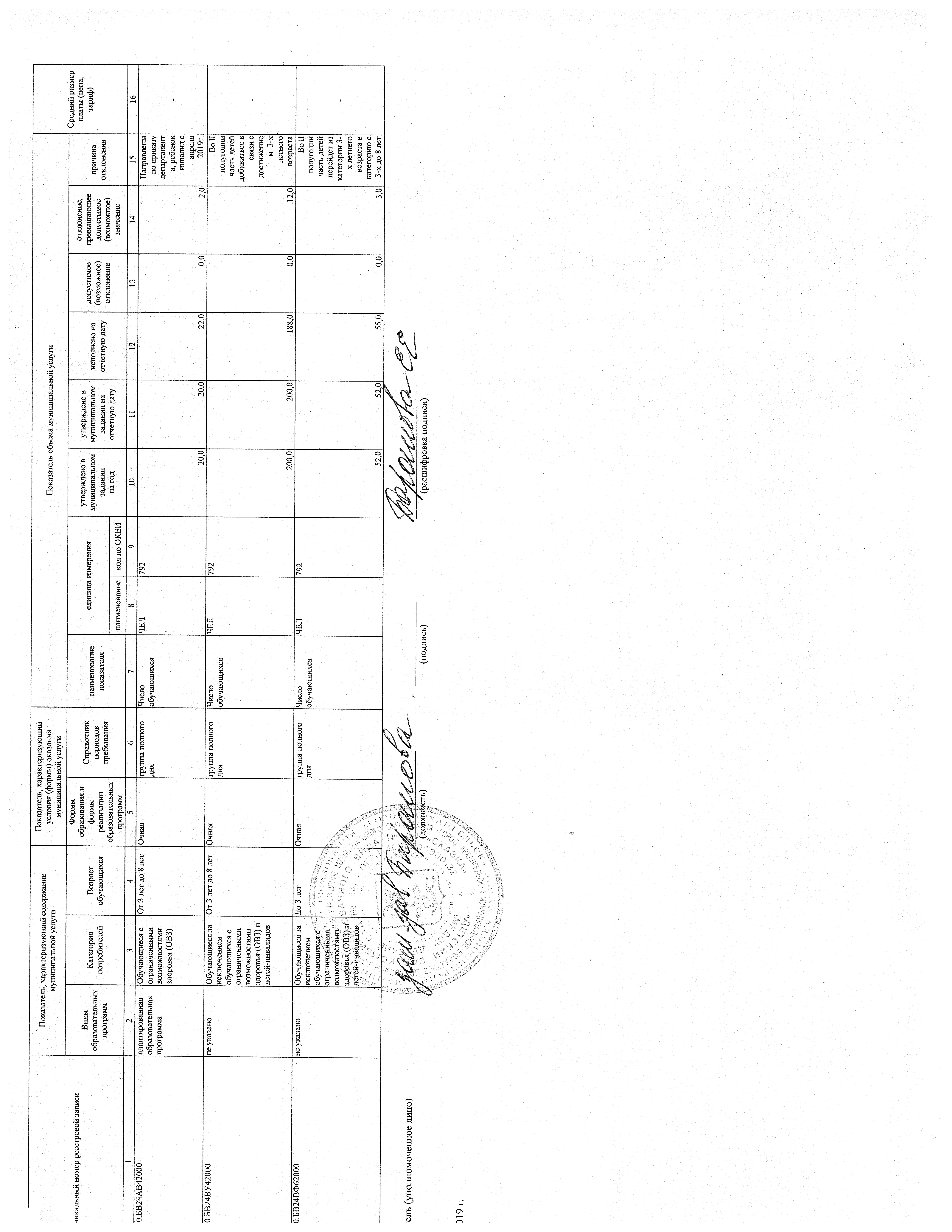 ОТЧЕТ О ВЫПОЛНЕНИИ МУНИЦИПАЛЬНОГО ЗАДАНИЯОТЧЕТ О ВЫПОЛНЕНИИ МУНИЦИПАЛЬНОГО ЗАДАНИЯОТЧЕТ О ВЫПОЛНЕНИИ МУНИЦИПАЛЬНОГО ЗАДАНИЯОТЧЕТ О ВЫПОЛНЕНИИ МУНИЦИПАЛЬНОГО ЗАДАНИЯОТЧЕТ О ВЫПОЛНЕНИИ МУНИЦИПАЛЬНОГО ЗАДАНИЯОТЧЕТ О ВЫПОЛНЕНИИ МУНИЦИПАЛЬНОГО ЗАДАНИЯОТЧЕТ О ВЫПОЛНЕНИИ МУНИЦИПАЛЬНОГО ЗАДАНИЯОТЧЕТ О ВЫПОЛНЕНИИ МУНИЦИПАЛЬНОГО ЗАДАНИЯОТЧЕТ О ВЫПОЛНЕНИИ МУНИЦИПАЛЬНОГО ЗАДАНИЯОТЧЕТ О ВЫПОЛНЕНИИ МУНИЦИПАЛЬНОГО ЗАДАНИЯОТЧЕТ О ВЫПОЛНЕНИИ МУНИЦИПАЛЬНОГО ЗАДАНИЯОТЧЕТ О ВЫПОЛНЕНИИ МУНИЦИПАЛЬНОГО ЗАДАНИЯОТЧЕТ О ВЫПОЛНЕНИИ МУНИЦИПАЛЬНОГО ЗАДАНИЯОТЧЕТ О ВЫПОЛНЕНИИ МУНИЦИПАЛЬНОГО ЗАДАНИЯОТЧЕТ О ВЫПОЛНЕНИИ МУНИЦИПАЛЬНОГО ЗАДАНИЯОТЧЕТ О ВЫПОЛНЕНИИ МУНИЦИПАЛЬНОГО ЗАДАНИЯОТЧЕТ О ВЫПОЛНЕНИИ МУНИЦИПАЛЬНОГО ЗАДАНИЯна 2019 годна 2019 годна 2019 годна 2019 годна 2019 годна 2019 годна 2019 годна 2019 годна 2019 годна 2019 годна 2019 годна 2019 годна 2019 годна 2019 годна 2019 годна 2019 годна 2019 годот 1 июля 2019 годаот 1 июля 2019 годаот 1 июля 2019 годаот 1 июля 2019 годаот 1 июля 2019 годаот 1 июля 2019 годаот 1 июля 2019 годаот 1 июля 2019 годаот 1 июля 2019 годаот 1 июля 2019 годаот 1 июля 2019 годаот 1 июля 2019 годаот 1 июля 2019 годаот 1 июля 2019 годаот 1 июля 2019 годаот 1 июля 2019 годаот 1 июля 2019 годаНаименование муниципального учрежденияНаименование муниципального учрежденияНаименование муниципального учрежденияНаименование муниципального учрежденияНаименование муниципального учрежденияНаименование муниципального учрежденияНаименование муниципального учрежденияНаименование муниципального учрежденияНаименование муниципального учрежденияНаименование муниципального учрежденияНаименование муниципального учрежденияНаименование муниципального учрежденияНаименование муниципального учреждениямуниципальное бюджетное дошкольное образовательное учреждение муниципального образования "Город Архангельск" "Детский сад комбинированного вида № 84 "Сказка"муниципальное бюджетное дошкольное образовательное учреждение муниципального образования "Город Архангельск" "Детский сад комбинированного вида № 84 "Сказка"муниципальное бюджетное дошкольное образовательное учреждение муниципального образования "Город Архангельск" "Детский сад комбинированного вида № 84 "Сказка"муниципальное бюджетное дошкольное образовательное учреждение муниципального образования "Город Архангельск" "Детский сад комбинированного вида № 84 "Сказка"муниципальное бюджетное дошкольное образовательное учреждение муниципального образования "Город Архангельск" "Детский сад комбинированного вида № 84 "Сказка"муниципальное бюджетное дошкольное образовательное учреждение муниципального образования "Город Архангельск" "Детский сад комбинированного вида № 84 "Сказка"муниципальное бюджетное дошкольное образовательное учреждение муниципального образования "Город Архангельск" "Детский сад комбинированного вида № 84 "Сказка"муниципальное бюджетное дошкольное образовательное учреждение муниципального образования "Город Архангельск" "Детский сад комбинированного вида № 84 "Сказка"муниципальное бюджетное дошкольное образовательное учреждение муниципального образования "Город Архангельск" "Детский сад комбинированного вида № 84 "Сказка"муниципальное бюджетное дошкольное образовательное учреждение муниципального образования "Город Архангельск" "Детский сад комбинированного вида № 84 "Сказка"муниципальное бюджетное дошкольное образовательное учреждение муниципального образования "Город Архангельск" "Детский сад комбинированного вида № 84 "Сказка"муниципальное бюджетное дошкольное образовательное учреждение муниципального образования "Город Архангельск" "Детский сад комбинированного вида № 84 "Сказка"муниципальное бюджетное дошкольное образовательное учреждение муниципального образования "Город Архангельск" "Детский сад комбинированного вида № 84 "Сказка"муниципальное бюджетное дошкольное образовательное учреждение муниципального образования "Город Архангельск" "Детский сад комбинированного вида № 84 "Сказка"муниципальное бюджетное дошкольное образовательное учреждение муниципального образования "Город Архангельск" "Детский сад комбинированного вида № 84 "Сказка"Вид деятельности муниципального учреждения:Вид деятельности муниципального учреждения:Вид деятельности муниципального учреждения:Дошкольное образованиеДошкольное образованиеДошкольное образованиеДошкольное образованиеДошкольное образованиеДошкольное образованиеДошкольное образованиеДошкольное образованиеДошкольное образованиеДошкольное образованиеДошкольное образованиеДошкольное образованиеКодыПо ОКВЭД85.11ПериодичностьПериодичностьНа 01.01., 01.04., 01.07., 01.10., 01.12.На 01.01., 01.04., 01.07., 01.10., 01.12.На 01.01., 01.04., 01.07., 01.10., 01.12.На 01.01., 01.04., 01.07., 01.10., 01.12.На 01.01., 01.04., 01.07., 01.10., 01.12.На 01.01., 01.04., 01.07., 01.10., 01.12.На 01.01., 01.04., 01.07., 01.10., 01.12.На 01.01., 01.04., 01.07., 01.10., 01.12.На 01.01., 01.04., 01.07., 01.10., 01.12.На 01.01., 01.04., 01.07., 01.10., 01.12.На 01.01., 01.04., 01.07., 01.10., 01.12.На 01.01., 01.04., 01.07., 01.10., 01.12.На 01.01., 01.04., 01.07., 01.10., 01.12.Часть 1. Сведения об оказываемых муниципальных услугахЧасть 1. Сведения об оказываемых муниципальных услугахЧасть 1. Сведения об оказываемых муниципальных услугахЧасть 1. Сведения об оказываемых муниципальных услугахЧасть 1. Сведения об оказываемых муниципальных услугахЧасть 1. Сведения об оказываемых муниципальных услугахЧасть 1. Сведения об оказываемых муниципальных услугахЧасть 1. Сведения об оказываемых муниципальных услугахЧасть 1. Сведения об оказываемых муниципальных услугахЧасть 1. Сведения об оказываемых муниципальных услугахЧасть 1. Сведения об оказываемых муниципальных услугахЧасть 1. Сведения об оказываемых муниципальных услугахЧасть 1. Сведения об оказываемых муниципальных услугахЧасть 1. Сведения об оказываемых муниципальных услугахЧасть 1. Сведения об оказываемых муниципальных услугахЧасть 1. Сведения об оказываемых муниципальных услугахЧасть 1. Сведения об оказываемых муниципальных услугахРаздел 1Раздел 1Раздел 1Раздел 1Раздел 1Раздел 1Раздел 1Раздел 1Раздел 1Раздел 1Раздел 1Раздел 1Раздел 1Раздел 1Раздел 1Раздел 1Раздел 1Код по общероссийскому перечню или региональному перечнюКод по общероссийскому перечню или региональному перечнюБВ19БВ191. Наименование муниципальной услуги 1. Наименование муниципальной услуги Присмотр и уходПрисмотр и уходПрисмотр и уходПрисмотр и уходПрисмотр и уходПрисмотр и уходПрисмотр и уходПрисмотр и уходПрисмотр и уходПрисмотр и уходПрисмотр и уходКод по общероссийскому перечню или региональному перечнюКод по общероссийскому перечню или региональному перечнюБВ19БВ19Код по общероссийскому перечню или региональному перечнюКод по общероссийскому перечню или региональному перечнюБВ19БВ192. Категории потребителей муниципальной услуги 2. Категории потребителей муниципальной услуги 2. Категории потребителей муниципальной услуги Физические лицаФизические лицаФизические лицаФизические лицаФизические лицаФизические лицаФизические лицаФизические лицаФизические лицаФизические лицаФизические лица3. Сведения о фактическом достижении показателей, характеризующих объем и (или) качество муниципальной услуги:3. Сведения о фактическом достижении показателей, характеризующих объем и (или) качество муниципальной услуги:3. Сведения о фактическом достижении показателей, характеризующих объем и (или) качество муниципальной услуги:3. Сведения о фактическом достижении показателей, характеризующих объем и (или) качество муниципальной услуги:3. Сведения о фактическом достижении показателей, характеризующих объем и (или) качество муниципальной услуги:3. Сведения о фактическом достижении показателей, характеризующих объем и (или) качество муниципальной услуги:3. Сведения о фактическом достижении показателей, характеризующих объем и (или) качество муниципальной услуги:3. Сведения о фактическом достижении показателей, характеризующих объем и (или) качество муниципальной услуги:3. Сведения о фактическом достижении показателей, характеризующих объем и (или) качество муниципальной услуги:3. Сведения о фактическом достижении показателей, характеризующих объем и (или) качество муниципальной услуги:3. Сведения о фактическом достижении показателей, характеризующих объем и (или) качество муниципальной услуги:3. Сведения о фактическом достижении показателей, характеризующих объем и (или) качество муниципальной услуги:3. Сведения о фактическом достижении показателей, характеризующих объем и (или) качество муниципальной услуги:3. Сведения о фактическом достижении показателей, характеризующих объем и (или) качество муниципальной услуги:3. Сведения о фактическом достижении показателей, характеризующих объем и (или) качество муниципальной услуги:3. Сведения о фактическом достижении показателей, характеризующих объем и (или) качество муниципальной услуги:3. Сведения о фактическом достижении показателей, характеризующих объем и (или) качество муниципальной услуги:3.1. Сведения о фактическом достижении показателей, характеризующих качество  муниципальной услуги:3.1. Сведения о фактическом достижении показателей, характеризующих качество  муниципальной услуги:3.1. Сведения о фактическом достижении показателей, характеризующих качество  муниципальной услуги:3.1. Сведения о фактическом достижении показателей, характеризующих качество  муниципальной услуги:3.1. Сведения о фактическом достижении показателей, характеризующих качество  муниципальной услуги:3.1. Сведения о фактическом достижении показателей, характеризующих качество  муниципальной услуги:3.1. Сведения о фактическом достижении показателей, характеризующих качество  муниципальной услуги:3.1. Сведения о фактическом достижении показателей, характеризующих качество  муниципальной услуги:3.1. Сведения о фактическом достижении показателей, характеризующих качество  муниципальной услуги:3.1. Сведения о фактическом достижении показателей, характеризующих качество  муниципальной услуги:3.1. Сведения о фактическом достижении показателей, характеризующих качество  муниципальной услуги:3.1. Сведения о фактическом достижении показателей, характеризующих качество  муниципальной услуги:3.1. Сведения о фактическом достижении показателей, характеризующих качество  муниципальной услуги:3.1. Сведения о фактическом достижении показателей, характеризующих качество  муниципальной услуги:3.1. Сведения о фактическом достижении показателей, характеризующих качество  муниципальной услуги:3.1. Сведения о фактическом достижении показателей, характеризующих качество  муниципальной услуги:3.1. Сведения о фактическом достижении показателей, характеризующих качество  муниципальной услуги:Уникальный номер реестровой записиУникальный номер реестровой записиПоказатель, характеризующий содержание муниципальной услуги Показатель, характеризующий содержание муниципальной услуги Показатель, характеризующий содержание муниципальной услуги Показатель, характеризующий условия (формы) оказания муниципальной услуги Показатель, характеризующий условия (формы) оказания муниципальной услуги Показатель качества муниципальной услугиПоказатель качества муниципальной услугиПоказатель качества муниципальной услугиПоказатель качества муниципальной услугиПоказатель качества муниципальной услугиПоказатель качества муниципальной услугиПоказатель качества муниципальной услугиПоказатель качества муниципальной услугиПоказатель качества муниципальной услугиПоказатель качества муниципальной услугиУникальный номер реестровой записиУникальный номер реестровой записиКатегория потребителейВозраст обучающихся-Справочник периодов пребывания-наименование показателяединица измеренияединица измеренияутверждено вмуниципальномзаданиина годутверждено вмуниципальномзадании на отчетную датуисполнено на отчетную датудопустимое (возможное) отклонениеотклонение, превышающее допустимое (возможное) значениепричина отклоненияпричина отклоненияУникальный номер реестровой записиУникальный номер реестровой записиКатегория потребителейВозраст обучающихся-Справочник периодов пребывания-наименование показателянаименованиекод по ОКЕИутверждено вмуниципальномзаданиина годутверждено вмуниципальномзадании на отчетную датуисполнено на отчетную датудопустимое (возможное) отклонениеотклонение, превышающее допустимое (возможное) значениепричина отклоненияпричина отклонения112345678910111213141515853211О.99.0.БВ19АГ08000853211О.99.0.БВ19АГ08000физические лица льготных категорий, определяемых учредителемОт 3 лет до 8 летгруппа полного дняотсутствие обоснованных жалоб потребителей муниципальной услугиЕД6420.00.00.00.00.0853211О.99.0.БВ19АГ20000853211О.99.0.БВ19АГ20000физические лица льготных категорий, определяемых учредителемДо 3 летгруппа полного дняотсутствие обоснованных жалоб потребителей муниципальной услугиЕД6420.00.00.00.00.0853211О.99.0.БВ19АА98000853211О.99.0.БВ19АА98000дети-сироты и дети, оставшиеся без попечения родителейОт 3 лет до 8 летгруппа полного дняотсутствие обоснованных жалоб потребителей муниципальной услугиЕД6420.00.00.00.00.03.2. Сведения о фактическом достижении показателей, характеризующих объем  муниципальной услуги:3.2. Сведения о фактическом достижении показателей, характеризующих объем  муниципальной услуги:3.2. Сведения о фактическом достижении показателей, характеризующих объем  муниципальной услуги:3.2. Сведения о фактическом достижении показателей, характеризующих объем  муниципальной услуги:3.2. Сведения о фактическом достижении показателей, характеризующих объем  муниципальной услуги:3.2. Сведения о фактическом достижении показателей, характеризующих объем  муниципальной услуги:3.2. Сведения о фактическом достижении показателей, характеризующих объем  муниципальной услуги:3.2. Сведения о фактическом достижении показателей, характеризующих объем  муниципальной услуги:3.2. Сведения о фактическом достижении показателей, характеризующих объем  муниципальной услуги:3.2. Сведения о фактическом достижении показателей, характеризующих объем  муниципальной услуги:3.2. Сведения о фактическом достижении показателей, характеризующих объем  муниципальной услуги:3.2. Сведения о фактическом достижении показателей, характеризующих объем  муниципальной услуги:3.2. Сведения о фактическом достижении показателей, характеризующих объем  муниципальной услуги:3.2. Сведения о фактическом достижении показателей, характеризующих объем  муниципальной услуги:3.2. Сведения о фактическом достижении показателей, характеризующих объем  муниципальной услуги:3.2. Сведения о фактическом достижении показателей, характеризующих объем  муниципальной услуги:3.2. Сведения о фактическом достижении показателей, характеризующих объем  муниципальной услуги:Уникальный номер реестровой записиУникальный номер реестровой записиПоказатель, характеризующий содержание муниципальной услуги Показатель, характеризующий содержание муниципальной услуги Показатель, характеризующий содержание муниципальной услуги Показатель, характеризующий условия (формы) оказания муниципальной услуги Показатель, характеризующий условия (формы) оказания муниципальной услуги Показатель объема муниципальной услугиПоказатель объема муниципальной услугиПоказатель объема муниципальной услугиПоказатель объема муниципальной услугиПоказатель объема муниципальной услугиПоказатель объема муниципальной услугиПоказатель объема муниципальной услугиПоказатель объема муниципальной услугиПоказатель объема муниципальной услугиСредний размер платы (цена, тариф)Уникальный номер реестровой записиУникальный номер реестровой записиКатегория потребителейВозраст обучающихся-Справочник периодов пребывания-наименование показателяединица измерения единица измерения утверждено вмуниципальномзаданиина годутверждено вмуниципальномзадании на отчетную датуисполнено на отчетную датудопустимое (возможное) отклонениеотклонение, превышающее допустимое (возможное) значениепричина отклоненияСредний размер платы (цена, тариф)Уникальный номер реестровой записиУникальный номер реестровой записиКатегория потребителейВозраст обучающихся-Справочник периодов пребывания-наименование показателянаименованиекод по ОКЕИутверждено вмуниципальномзаданиина годутверждено вмуниципальномзадании на отчетную датуисполнено на отчетную датудопустимое (возможное) отклонениеотклонение, превышающее допустимое (возможное) значениепричина отклоненияСредний размер платы (цена, тариф)112345678910111213141516853211О.99.0.БВ19АА98000853211О.99.0.БВ19АА98000дети-сироты и дети, оставшиеся без попечения родителейОт 3 лет до 8 летгруппа полного дняЧисло человеко-дней пребыванияЧЕЛ.ДН540183,091.081,00.0102.0Данные за 1 полугодие-853211О.99.0.БВ19АГ08000853211О.99.0.БВ19АГ08000физические лица льготных категорий, определяемых учредителемОт 3 лет до 8 летгруппа полного дняЧисло человеко-дней пребыванияЧЕЛ.ДН5406 346,03 173.03 112,00.03 234.0Данные за 1 полугодие-853211О.99.0.БВ19АГ20000853211О.99.0.БВ19АГ20000физические лица льготных категорий, определяемых учредителемДо 3 летгруппа полного дняЧисло человеко-дней пребыванияЧЕЛ.ДН5402 199,01 099.01 161,00.01 038.0Направлены по приказу департамента-Раздел 2Раздел 2Раздел 2Раздел 2Раздел 2Раздел 2Раздел 2Раздел 2Раздел 2Раздел 2Раздел 2Раздел 2Раздел 2Раздел 2Раздел 2Раздел 2Раздел 2Код по общероссийскому перечню или региональному перечнюКод по общероссийскому перечню или региональному перечнюБВ24БВ241. Наименование муниципальной услуги 1. Наименование муниципальной услуги Реализация основных общеобразовательных программ дошкольного образованияРеализация основных общеобразовательных программ дошкольного образованияРеализация основных общеобразовательных программ дошкольного образованияРеализация основных общеобразовательных программ дошкольного образованияРеализация основных общеобразовательных программ дошкольного образованияРеализация основных общеобразовательных программ дошкольного образованияРеализация основных общеобразовательных программ дошкольного образованияРеализация основных общеобразовательных программ дошкольного образованияРеализация основных общеобразовательных программ дошкольного образованияРеализация основных общеобразовательных программ дошкольного образованияРеализация основных общеобразовательных программ дошкольного образованияКод по общероссийскому перечню или региональному перечнюКод по общероссийскому перечню или региональному перечнюБВ24БВ24Код по общероссийскому перечню или региональному перечнюКод по общероссийскому перечню или региональному перечнюБВ24БВ242. Категории потребителей муниципальной услуги 2. Категории потребителей муниципальной услуги 2. Категории потребителей муниципальной услуги Физические лица в возрасте до 8 летФизические лица в возрасте до 8 летФизические лица в возрасте до 8 летФизические лица в возрасте до 8 летФизические лица в возрасте до 8 летФизические лица в возрасте до 8 летФизические лица в возрасте до 8 летФизические лица в возрасте до 8 летФизические лица в возрасте до 8 летФизические лица в возрасте до 8 летФизические лица в возрасте до 8 лет3. Сведения о фактическом достижении показателей, характеризующих объем и (или) качество муниципальной услуги:3. Сведения о фактическом достижении показателей, характеризующих объем и (или) качество муниципальной услуги:3. Сведения о фактическом достижении показателей, характеризующих объем и (или) качество муниципальной услуги:3. Сведения о фактическом достижении показателей, характеризующих объем и (или) качество муниципальной услуги:3. Сведения о фактическом достижении показателей, характеризующих объем и (или) качество муниципальной услуги:3. Сведения о фактическом достижении показателей, характеризующих объем и (или) качество муниципальной услуги:3. Сведения о фактическом достижении показателей, характеризующих объем и (или) качество муниципальной услуги:3. Сведения о фактическом достижении показателей, характеризующих объем и (или) качество муниципальной услуги:3. Сведения о фактическом достижении показателей, характеризующих объем и (или) качество муниципальной услуги:3. Сведения о фактическом достижении показателей, характеризующих объем и (или) качество муниципальной услуги:3. Сведения о фактическом достижении показателей, характеризующих объем и (или) качество муниципальной услуги:3. Сведения о фактическом достижении показателей, характеризующих объем и (или) качество муниципальной услуги:3. Сведения о фактическом достижении показателей, характеризующих объем и (или) качество муниципальной услуги:3. Сведения о фактическом достижении показателей, характеризующих объем и (или) качество муниципальной услуги:3. Сведения о фактическом достижении показателей, характеризующих объем и (или) качество муниципальной услуги:3. Сведения о фактическом достижении показателей, характеризующих объем и (или) качество муниципальной услуги:3. Сведения о фактическом достижении показателей, характеризующих объем и (или) качество муниципальной услуги:3.1. Сведения о фактическом достижении показателей, характеризующих качество  муниципальной услуги:3.1. Сведения о фактическом достижении показателей, характеризующих качество  муниципальной услуги:3.1. Сведения о фактическом достижении показателей, характеризующих качество  муниципальной услуги:3.1. Сведения о фактическом достижении показателей, характеризующих качество  муниципальной услуги:3.1. Сведения о фактическом достижении показателей, характеризующих качество  муниципальной услуги:3.1. Сведения о фактическом достижении показателей, характеризующих качество  муниципальной услуги:3.1. Сведения о фактическом достижении показателей, характеризующих качество  муниципальной услуги:3.1. Сведения о фактическом достижении показателей, характеризующих качество  муниципальной услуги:3.1. Сведения о фактическом достижении показателей, характеризующих качество  муниципальной услуги:3.1. Сведения о фактическом достижении показателей, характеризующих качество  муниципальной услуги:3.1. Сведения о фактическом достижении показателей, характеризующих качество  муниципальной услуги:3.1. Сведения о фактическом достижении показателей, характеризующих качество  муниципальной услуги:3.1. Сведения о фактическом достижении показателей, характеризующих качество  муниципальной услуги:3.1. Сведения о фактическом достижении показателей, характеризующих качество  муниципальной услуги:3.1. Сведения о фактическом достижении показателей, характеризующих качество  муниципальной услуги:3.1. Сведения о фактическом достижении показателей, характеризующих качество  муниципальной услуги:3.1. Сведения о фактическом достижении показателей, характеризующих качество  муниципальной услуги:Уникальный номер реестровой записиУникальный номер реестровой записиПоказатель, характеризующий содержание муниципальной услуги Показатель, характеризующий содержание муниципальной услуги Показатель, характеризующий содержание муниципальной услуги Показатель, характеризующий условия (формы) оказания муниципальной услуги Показатель, характеризующий условия (формы) оказания муниципальной услуги Показатель качества муниципальной услугиПоказатель качества муниципальной услугиПоказатель качества муниципальной услугиПоказатель качества муниципальной услугиПоказатель качества муниципальной услугиПоказатель качества муниципальной услугиПоказатель качества муниципальной услугиПоказатель качества муниципальной услугиПоказатель качества муниципальной услугиПоказатель качества муниципальной услугиУникальный номер реестровой записиУникальный номер реестровой записиВиды образовательных программКатегория потребителейВозраст обучающихсяФормы образования и формы реализации образовательных программСправочник периодов пребываниянаименование показателяединица измеренияединица измеренияутверждено вмуниципальномзаданиина годутверждено вмуниципальномзадании на отчетную датуисполнено на отчетную датудопустимое (возможное) отклонениеотклонение, превышающее допустимое (возможное) значениепричина отклоненияпричина отклоненияУникальный номер реестровой записиУникальный номер реестровой записиВиды образовательных программКатегория потребителейВозраст обучающихсяФормы образования и формы реализации образовательных программСправочник периодов пребываниянаименование показателянаименованиекод по ОКЕИутверждено вмуниципальномзаданиина годутверждено вмуниципальномзадании на отчетную датуисполнено на отчетную датудопустимое (возможное) отклонениеотклонение, превышающее допустимое (возможное) значениепричина отклоненияпричина отклонения112345678910111213141515801011О.99.0.БВ24АВ42000801011О.99.0.БВ24АВ42000адаптированная образовательная программаОбучающиеся с ограниченными возможностями здоровья (ОВЗ)От 3 лет до 8 летОчнаягруппа полного дняотсутствие обоснованных жалоб потребителей муниципальной услугиЕД6420.00.00.00.00.0801011О.99.0.БВ24ВУ42000801011О.99.0.БВ24ВУ42000не указаноОбучающиеся за исключением обучающихся с ограниченными возможностями здоровья (ОВЗ) и детей-инвалидовОт 3 лет до 8 летОчнаягруппа полного дняотсутствие обоснованных жалоб потребителей муниципальной услугиЕД6420.00.00.00.00.0801011О.99.0.БВ24ВФ62000801011О.99.0.БВ24ВФ62000не указаноОбучающиеся за исключением обучающихся с ограниченными возможностями здоровья (ОВЗ) и детей-инвалидовДо 3 летОчнаягруппа полного дняотсутствие обоснованных жалоб потребителей муниципальной услугиЕД6420.00.00.00.00.0801011О.99.0.БВ24АВ42000801011О.99.0.БВ24АВ42000адаптированная образовательная программаОбучающиеся с ограниченными возможностями здоровья (ОВЗ)От 3 лет до 8 летОчнаягруппа полного дняукомплектованность педагогическими кадрамиПРОЦ744100.0100.0100.02.00.0801011О.99.0.БВ24ВУ42000801011О.99.0.БВ24ВУ42000не указаноОбучающиеся за исключением обучающихся с ограниченными возможностями здоровья (ОВЗ) и детей-инвалидовОт 3 лет до 8 летОчнаягруппа полного дняукомплектованность педагогическими кадрамиПРОЦ744100.0100.0100.02.00.0801011О.99.0.БВ24ВФ62000801011О.99.0.БВ24ВФ62000не указаноОбучающиеся за исключением обучающихся с ограниченными возможностями здоровья (ОВЗ) и детей-инвалидовДо 3 летОчнаягруппа полного дняукомплектованность педагогическими кадрамиПРОЦ744100.0100.0100.02.00.0